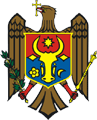 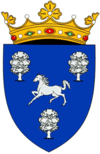 REPUBLICA   MOLDOVACONSILIUL RAIONAL NISPORENIproiectDECIZIE nr. 7/14     din 17 decembrie 2020                                                                 or. Nisporeni„Cu privire la aprobarea Dispoziţiilor Preşedintelui raionului de alocare a mijloacelor  financiare din Fondul de rezervă al Consiliului raional”În baza art. 46 alin. 1) al Legii privind administraţia publică locală nr. 436-XVI din 28.12.2006, Legii privind finanţele publice locale nr. 397 – XV din 16.10.2003, conform prevederilor Regulamentului privind utilizarea mijloacelor Fondului de rezervă  ,Consiliul  raional,  Decide:     1.  Se aprobă  Dispoziţiile Preşedintelui raionului, privind alocarea mijloacelor financiare din Fondul de rezervă al Consiliului raional, pentru  perioada 20.08.2020-02.12.2020 în sumă de 209410  (Două sute nouă mii patru sute zece) lei 00 bani, conform anexei.      2. Controlul executării prezentei decizii se atribuie Serviciului financiar- contabil.            Preşedintele şedinţei						            Consiliului raional   											 						     Secretar al     Consiliului raional       						Olesea Beschieru						     Contrasemnat      Șef al Serviciului juridic						 Sergiu Zmeu	Anexa                                                                                                             la decizia nr. 7/14   din 17 decembrie  2020Specialist principal  Serviciul financiar-contabil                                             			 Cioara TatianaProiectul deciziei date a fost elaborat la propunerea Președintelui raionului Vasile Mărcuță și întocmit de specialistul principal în Serviciul financiar-contabil, Cioară Tatiana, persoana ce înaintează problema vizată.                                                                  			_________________Avizasupra proiectului de decizie ,, Cu privire la aprobarea DispoziţiilorPreşedintelui raionului de alocare a mijloacelor  financiare din Fondulde rezervă al Consiliului raional”Serviciul juridic a examinat proiectul de decizie propus spre examinare în ședința Consiliului raional pentru data de 17 decembrie curent.	Proiectul dat are caracter public, obligatoriu, general și impersonal, cu efect juridic ce permite integrarea organică în cadrul normativ în vigoare.	Proiectul deciziei date este corelat cu prevederile actelor normative de nivel superior și de același nivel cu care se află în conexiune.Proiectul deciziei date nu depășește atribuțiile Consiliului raional, corespunde principiilor activității de elaborare și categoriei actelor administrației publice locale de nivelul doi.Avînd în vedere cele expuse supra, Serviciul juridic susține conceptual proiectul deciziei înaintat.Serviciul juridic                                                              Sergiu Zmeu                                                               Nr.DataNr.DestinaţiaSumad/oDatadispoziţieiDestinaţialei124.08.2020114 Cu privire la acordarea ajutorului material cet. Ciochina Petru or. Nisporeni500224.08.2020114 Cu privire la acordarea ajutorului material cet. Vitoroi Nelea or. Nisporeni2 000324.08.2020114 Cu privire la acordarea ajutorului material cet.Lozan Gheorghii or. Nisporeni500424.08.2020144Cu privire la acordarea ajutorului material cet.Lazar Tatiana or. Nisporeni1 000524.08.2020114Cu privire la acordarea ajutorului material cet. Malai Nicanor s. Cioresti500624.08.2020114Cu privire la acordarea ajutorului material cet. Macovei Nicolae s. Seliste500724.08.2020114Cu privire la acordarea ajutorului material cet. Lungu Andrei s. Zberoaia3000824.08.2020114Cu privire la acordarea ajutorului material cet.Cioara Anna s. Varzaresti3000903.09.2020119Cu privire la acordarea ajutorului material cet. Tarna Chiril  s. Ciutesti - compensarea cheltuielilor necesare la inmormintarea fratelui Tarna Grigore, participant la luptele din Transnistria.150001015.09.2020125Cu privire la alocarea surselor financiare Intreprinderii Municipale Centrul Stomatologic Raional Nisporeni pentru procurarea echipamentului de protectie intru evitarea infectarii personalului cu  COVID-19.350001115.09.2020126Cu privire la acordarea ajutorului material cet. Homitchi Gheorghe  s. Sendreni - compensarea cheltuielilor necesare la inmormintarea tatalui Homitchi Ion, participant la luptele din Transnistria.150001216.09.2020127Cu privire la acordarea ajutorului material cet. Discultu Olga   s. Cioresti - compensarea cheltuielilor necesare la inmormintarea sotului Discultu Vasile participant la luptele din Transnistria.150001318.09.2020131Cu privire la alocarea surselor financiare  pentru procurarea dezinfectatntului in scopul intreprinderii masurilor de prevenire si raspindire a infectiei cu COVID-1929101409.10.2020142Cu privire la alocarea surselor financiare Institutiei Medico-Sanitare Publice Spitalul Raional Nisporeni pentru procurarea echipamentului de protectie intru evitarea infectarii personalului cu COVID-19140001526.10.2020152Cu privire la acordarea ajutorului material cet. Gheorghica Eugenia s.Soltanesti15001626.10.2020152Cu privire la acordarea ajutorului material cet. Dascalu Uliana s. Isaicani15001726.10.2020152Cu privire la acordarea ajutorului material cet. Saptesate Irina or. Nisporeni str. Sf. Ion nr 1130001826.10.2020152Cu privire la acordarea ajutorului material cet.Borta Tudor or. Nisporeni, str. Pacii nr. 1430001926.10.2020152Cu privire la acordarea ajutorului material cet.Caldararu Vitalie or. Nisporeni, str.Dacia nr.6115002026.10.2020152Cu privire la acordarea ajutorului material cet. Margineanu Sofia or. Nisporeni s.Varzaresti20002126.10.2020152Cu privire la acordarea ajutorului material cet. Arteni Maria or. Nisporeni str. Tingelesti nr.1815002226.10.2020152Cu privire la acordarea ajutorului material cet. Coguteac Vera s. Soltanesti5002326.10.2020152Cu privire la acordarea ajutorului material cet. Bogaci  Tamara  s. Bratuleni15002426.10.2020152Cu privire la acordarea ajutorului material cet. Rascoala Constantin s. Milesti30002526.10.2020152Cu privire la acordarea ajutorului material cet. Zugravu Evghenia s. Bolduresti3000262610.2020152Cu privire la acordarea ajutorului material cet. Ciobanu Petru  s. Milesti15002726.10.2020152Cu privire la acordarea ajutorului material cet.Goncear Fiodor s. Grozesti5002826.10.2020152Cu privire la acordarea ajutorului material cet. Gutu Serghei s. Cioresti15002926.10.2020152Cu privire la acordarea ajutorului material cet. Lepadatu Varvara s. Vulcanesti30003026.10.2020152Cu privire la acordarea ajutorului material cet. Ulinici Tatiana or. Nisporeni30003126.10.2020152Cu privire la acordarea ajutorului material cet. Cislari Elizaveta s. Soltanesti15003226.10.2020152Cu privire la acordarea ajutorului material cet. Bejanu Lidia s. Milesti15003312.11.2020167Cu privire la acordarea ajutorului material cet. Trofin Vasilii s. Balauresti - compensarea cheltuielilor necesare la inmormintarea tatalui Trofin Victor, participant la luptele din Transnistria.150003426.11.2020177Cu privire la alocarea surselor financiare Intreprinderii Municipale Centrul Stomatologic Raional Nisporeni pentru procurarea echipamentului de protectie intru evitarea infectarii personalului  cu COVID-19.390003502.12.2020183Cu privire la acordarea ajutorului material cet. Lazar Hartina s. Ciutesti5003602.12.2020183Cu privire la acordarea ajutorului material cet. Lazar Pavel s. Ciutesti5003702.12.2020183Cu privire la acordarea ajutorului material cet.Iacob Liuba or. Nisporeni15003802.12.2020183Cu privire la acordarea ajutorului material cet. Mamaliga Aglaia s. Bolduresti5003902.12.2020183Cu privire la acordarea ajutorului material cet. Ghiletchii Nina or. Nisporeni5004002.12.2020183Cu privire la acordarea ajutorului material cet. Prangachi Axenia or. Nisporeni15004102.12.2020183Cu privire la acordarea ajutorului material cet. Luca Piotr s. Bolduresti5004202.12.2020183Cu privire la acordarea ajutorului material cet. Axentii Daria or. Nisporeni5004302.12.2020183Cu privire la acordarea ajutorului material cet. Muntean Irina s. Barboieni30004402.12.2020183Cu privire la acordarea ajutorului material cet. Papanaga Valentin or. Nisporeni30004502.12.2020183Cu privire la acordarea ajutorului material cet. Croitoru Elena s. Marinici1000209410